SprehodPreveri kakšno vreme je zunaj ( piha veter, sončno, dežuje...)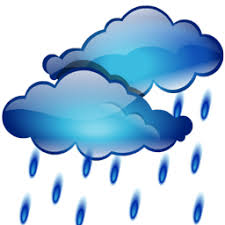 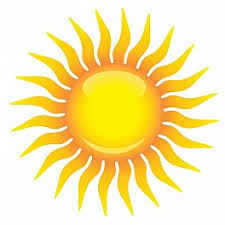 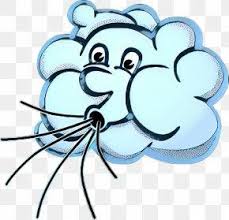 Primerno se obleči (odloči se ali boš jakno ali zimski plašč oblekel.)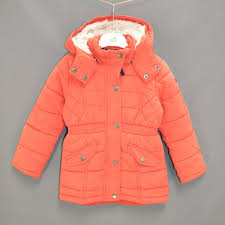 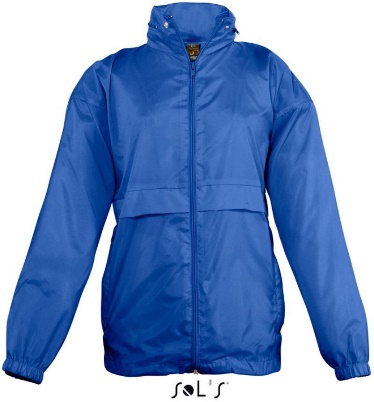 Pojdni na sprehod v naravo in opazuj spomladanske rožice, vreme.UMIVANJE ROKKAJ RABIMO ZA UMIVANJU ROK?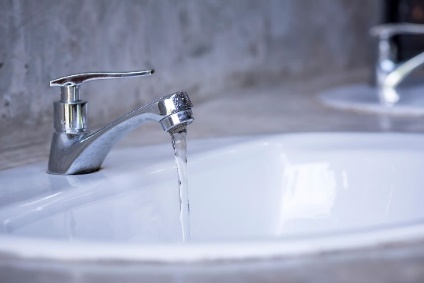 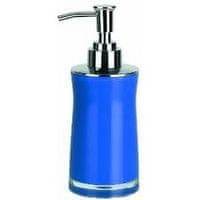 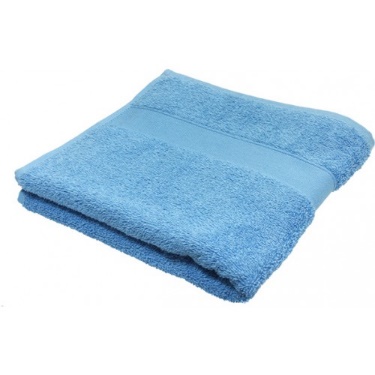 VODO (UMIVALNIK)				MILO				BRISAČENE POZABI ZAVIHATI ROKE.OGLEJ SI POSNETEK:https://www.youtube.com/watch?v=7JGNsH5uHGYPomagaj pri pospravljanju kuhinje po peki/ po kuhanju. 
1.Umazane posode daj v pomivalno kurito/ pomivalni stroj.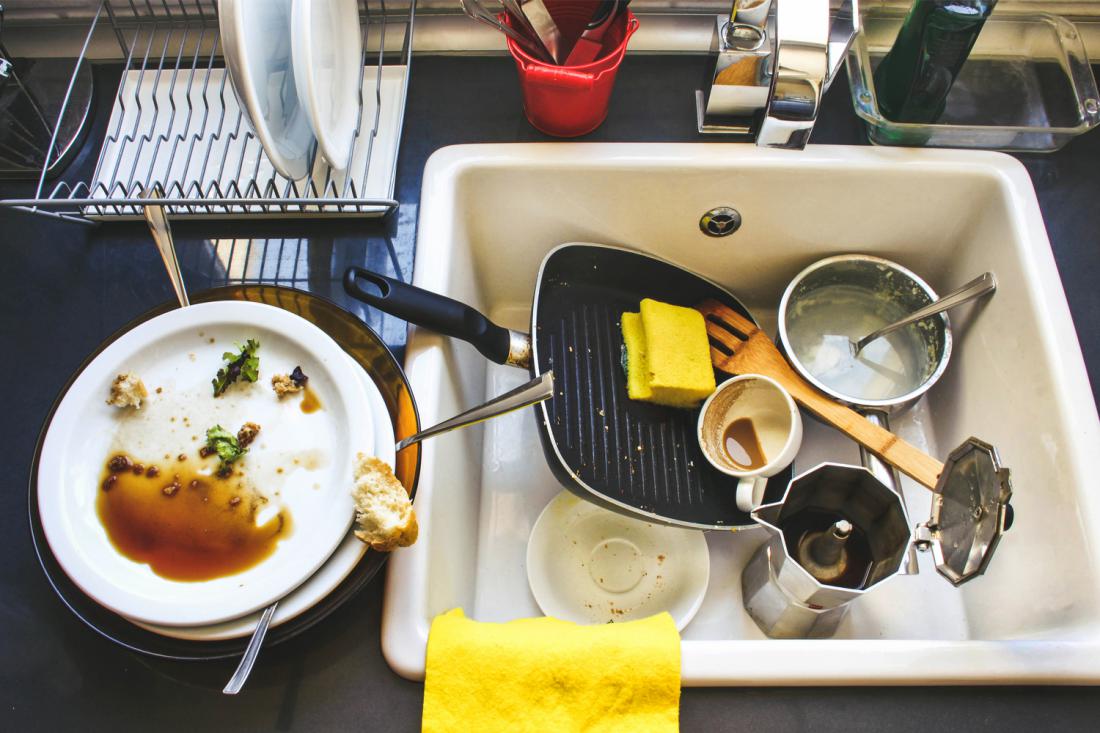 
2. Vzemi si krpo/viledo. Pobriši mizo.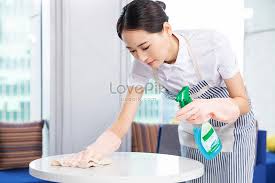 3. Pomagaj pometat kuhinjo.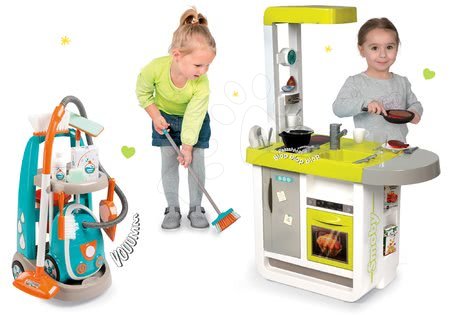 